1. U Internet pregledniku Google Chromu otvoriti novi anonimni prozor prema slici dolje: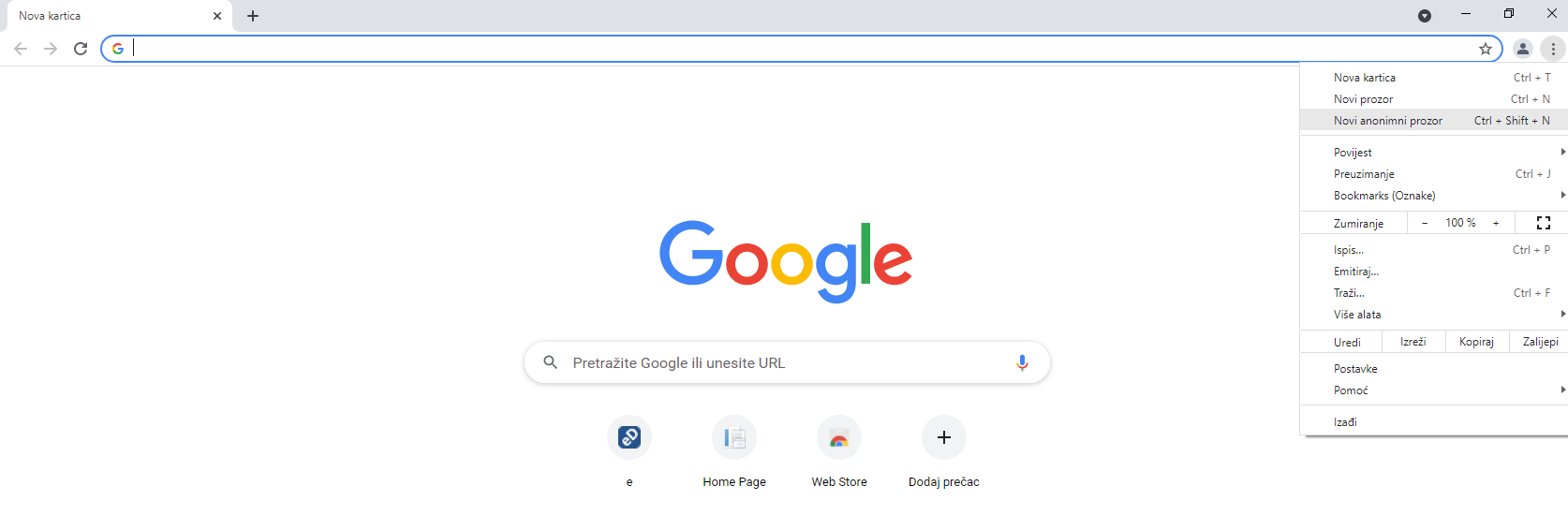 2. U novom anonimnom prozoru upisati adresu: potvrde.skole.hr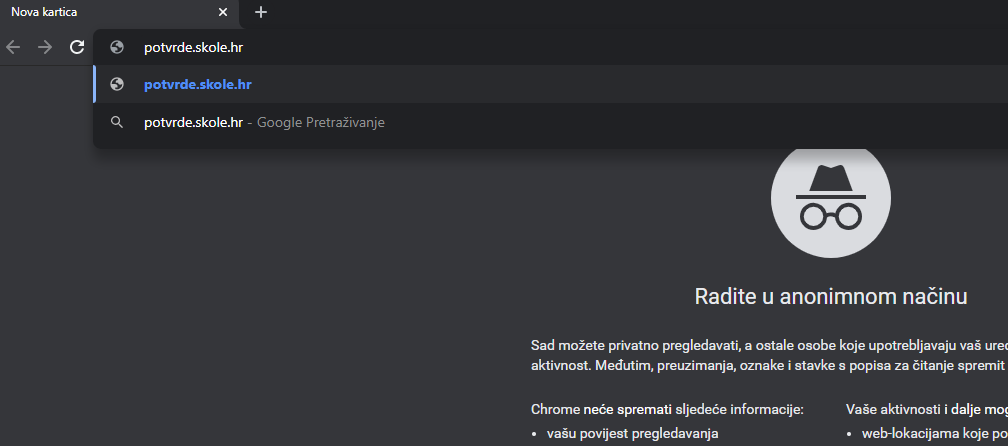 3. Odabrati način logiranja (za učenike ili roditelje) i pratiti daljnje upute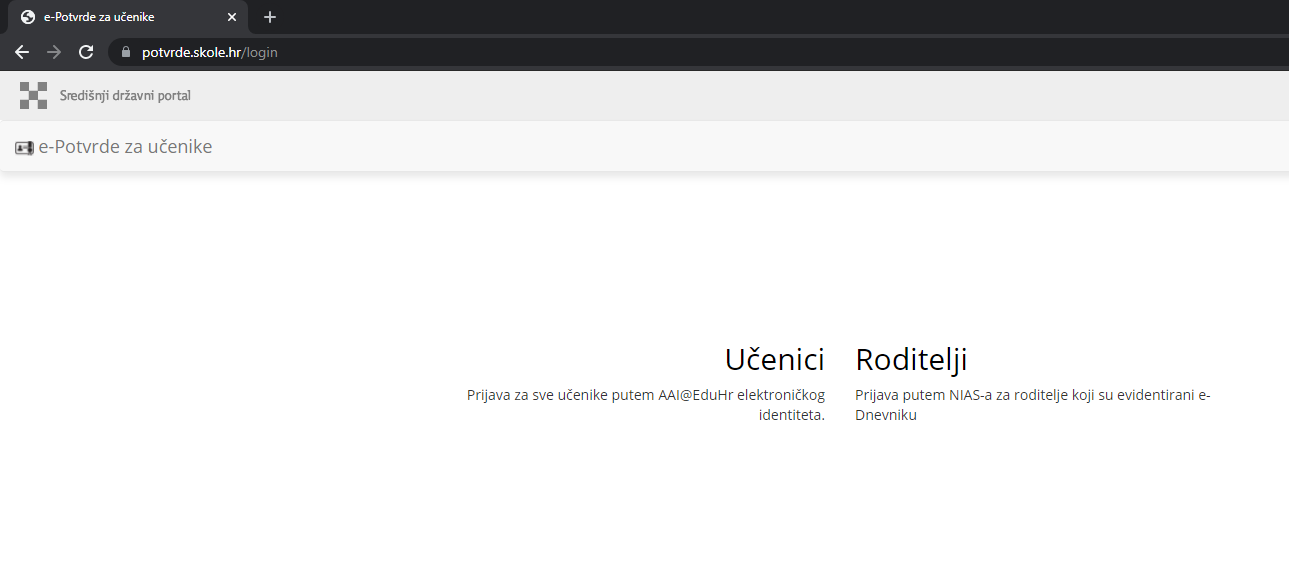 